Программа: “Детский театр”Тема:   «Упражнения для развития локомоторной ловкости».Дата: 25,  26  апреля согласно расписанию занятий. Педагог: Орехова Наталья Анатольевна.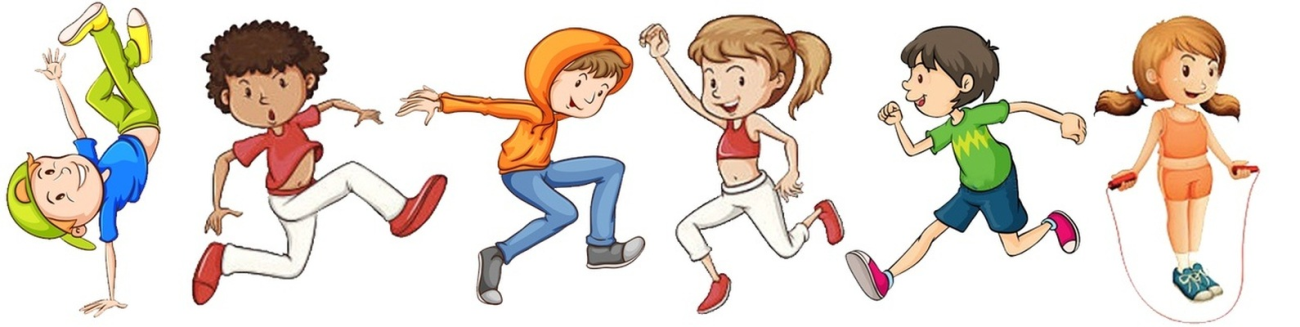 Задание 1. Проводим игровые упражнения.(этот вид ловкости проявляется в двигательных действиях, требующих участия мышц туловища и нижних конечностей)1. Жонглирование мячом всеми частями тела (головой, бедром, стопой).2. Ведение мяча одной и двумя руками.3. Упражнения с короткой и длинной скакалкой:1) Махи скакалкой из-за спины вперед и спереди назад;2) Перешагивание через скакалку сначала медленно, затем быстро;3) Прыжки на двух ногах одновременно, поочередно, со скрещенными ногами, со сменой ручек скакалки, на левой (правой) ноге в полуприседе, с двумя прокрутами, с боковыми вращениями, с вращением по земле;4) Прыжки в парах, стоя рядом или один за другим;5) Прыжки через длинную скакалку (веревку) с подбрасыванием, ведением передачей мяча, через две скакалки, прыжки вдвоем.Задание 2. Посмотрите фитнес-урок с мячом для всей семьи. Пригласите своих родных воскресным утром на этот урок. https://www.youtube.com/watch?v=60GNTR9CRGsЗадание 3: Разработайте свой комплекс упражнений со скакалкой. - Подберите музыкальное оформление к будущему уроку.- Проведите данный урок для ваших друзей в режиме онлайн.